Mapa z projektem podziału Skala 1:500Mapa z projektem podziału Skala 1:500Mapa z projektem podziału Skala 1:500Mapa z projektem podziału Skala 1:500Mapa z projektem podziału Skala 1:500Mapa z projektem podziału Skala 1:500Mapa z projektem podziału Skala 1:500Mapa z projektem podziału Skala 1:500Mapa z projektem podziału Skala 1:500Mapa z projektem podziału Skala 1:500Mapa z projektem podziału Skala 1:500Mapa z projektem podziału Skala 1:500Mapa z projektem podziału Skala 1:500Mapa z projektem podziału Skala 1:500Mapa z projektem podziału Skala 1:500Wykonawca pracy geodezyjnej…………………………………………………………………….Pieczęć firmowa wykonawcyWykonawca pracy geodezyjnej…………………………………………………………………….Pieczęć firmowa wykonawcyWykonawca pracy geodezyjnej…………………………………………………………………….Pieczęć firmowa wykonawcyWykonawca pracy geodezyjnej…………………………………………………………………….Pieczęć firmowa wykonawcyWykonawca pracy geodezyjnej…………………………………………………………………….Pieczęć firmowa wykonawcyWykonawca pracy geodezyjnej…………………………………………………………………….Pieczęć firmowa wykonawcyWykonawca pracy geodezyjnej…………………………………………………………………….Pieczęć firmowa wykonawcyJednostka ewidencyjna: Miasto Szczecin Obręb ewidencyjny: 4096Działka(i) nr: 42Księga Wieczysta: SZ1S/XXXXXXXX/XAdres(y) wg EGIB: ul. Długa 22Jednostka ewidencyjna: Miasto Szczecin Obręb ewidencyjny: 4096Działka(i) nr: 42Księga Wieczysta: SZ1S/XXXXXXXX/XAdres(y) wg EGIB: ul. Długa 22Jednostka ewidencyjna: Miasto Szczecin Obręb ewidencyjny: 4096Działka(i) nr: 42Księga Wieczysta: SZ1S/XXXXXXXX/XAdres(y) wg EGIB: ul. Długa 22Jednostka ewidencyjna: Miasto Szczecin Obręb ewidencyjny: 4096Działka(i) nr: 42Księga Wieczysta: SZ1S/XXXXXXXX/XAdres(y) wg EGIB: ul. Długa 22Jednostka ewidencyjna: Miasto Szczecin Obręb ewidencyjny: 4096Działka(i) nr: 42Księga Wieczysta: SZ1S/XXXXXXXX/XAdres(y) wg EGIB: ul. Długa 22Jednostka ewidencyjna: Miasto Szczecin Obręb ewidencyjny: 4096Działka(i) nr: 42Księga Wieczysta: SZ1S/XXXXXXXX/XAdres(y) wg EGIB: ul. Długa 22Jednostka ewidencyjna: Miasto Szczecin Obręb ewidencyjny: 4096Działka(i) nr: 42Księga Wieczysta: SZ1S/XXXXXXXX/XAdres(y) wg EGIB: ul. Długa 22Jednostka ewidencyjna: Miasto Szczecin Obręb ewidencyjny: 4096Działka(i) nr: 42Księga Wieczysta: SZ1S/XXXXXXXX/XAdres(y) wg EGIB: ul. Długa 22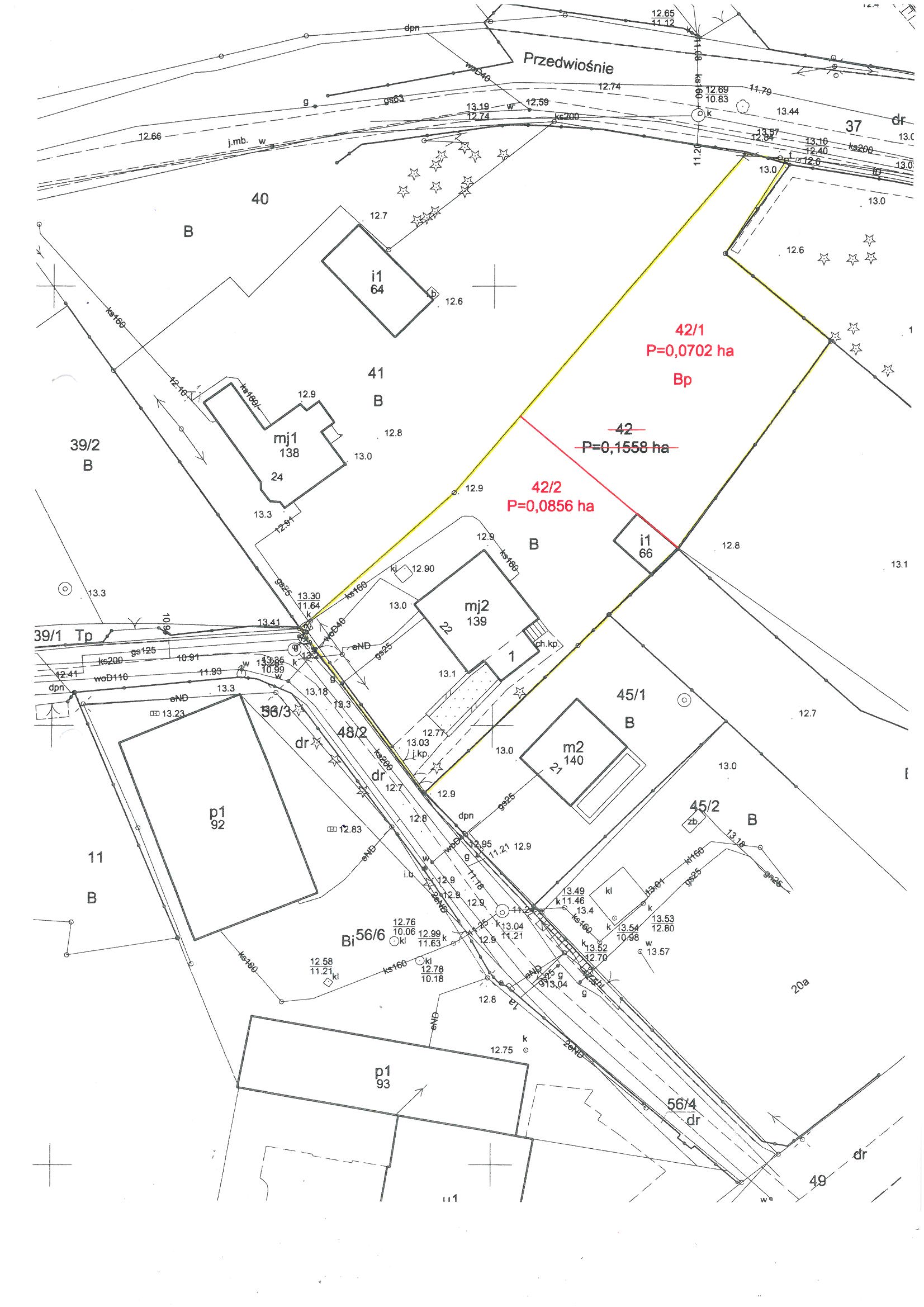 Wykaz zmian gruntowychWykaz zmian gruntowychWykaz zmian gruntowychWykaz zmian gruntowychWykaz zmian gruntowychWykaz zmian gruntowychWykaz zmian gruntowychWykaz zmian gruntowychWykaz zmian gruntowychWykaz zmian gruntowychWykaz zmian gruntowychWykaz zmian gruntowychWykaz zmian gruntowychWykaz zmian gruntowychWykaz zmian gruntowychLp.STAN  DOTYCHCZASOWYSTAN  DOTYCHCZASOWYSTAN  DOTYCHCZASOWYSTAN  DOTYCHCZASOWYSTAN  DOTYCHCZASOWYSTAN  DOTYCHCZASOWYSTAN  NOWYSTAN  NOWYSTAN  NOWYSTAN  NOWYSTAN  NOWYSTAN  NOWYSTAN  NOWYUwagiLp.ID działkiewidencyjnejPole pow. działki ewid. (ha)Rodzaj  użytku i klasaRodzaj  użytku i klasaRodzaj  użytku i klasaPole pow. użytków i klas w działce(ha)Nr działki ewidencyjnejPole pow. działki ewid.(ha)Pole pow. działki ewid.(ha)Rodzaj  użytku i klasaRodzaj  użytku i klasaRodzaj  użytku i klasaPole pow. użytków i klas w działce(ha)UwagiLp.ID działkiewidencyjnejPole pow. działki ewid. (ha)OFU*OZUOZKPole pow. użytków i klas w działce(ha)Nr działki ewidencyjnejPole pow. działki ewid.(ha)Pole pow. działki ewid.(ha)OFUOZUOZKPole pow. użytków i klas w działce(ha)Uwagi42/142/10,0702Bp0,07021.326201_1.4096.420,1558B0,155842/242/20,0856B0,0856Razem stan dotychczasowy0,1558Razem stan nowyRazem stan nowy0,1558Projekt sporządzono na aktualnej mapie.Kierownik Prac Geodezyjnych: XXXXXXXXXX YYYYYYYYYYYYUprawnienia nr: NNNNNNNNNr pracy geodezyjnej: MODGiK.354.XXXX.2021Data wykonania mapy z projektem podziału: 20.07.2021r.Projekt sporządzono na aktualnej mapie.Kierownik Prac Geodezyjnych: XXXXXXXXXX YYYYYYYYYYYYUprawnienia nr: NNNNNNNNNr pracy geodezyjnej: MODGiK.354.XXXX.2021Data wykonania mapy z projektem podziału: 20.07.2021r.Projekt sporządzono na aktualnej mapie.Kierownik Prac Geodezyjnych: XXXXXXXXXX YYYYYYYYYYYYUprawnienia nr: NNNNNNNNNr pracy geodezyjnej: MODGiK.354.XXXX.2021Data wykonania mapy z projektem podziału: 20.07.2021r.Projekt sporządzono na aktualnej mapie.Kierownik Prac Geodezyjnych: XXXXXXXXXX YYYYYYYYYYYYUprawnienia nr: NNNNNNNNNr pracy geodezyjnej: MODGiK.354.XXXX.2021Data wykonania mapy z projektem podziału: 20.07.2021r.Projekt sporządzono na aktualnej mapie.Kierownik Prac Geodezyjnych: XXXXXXXXXX YYYYYYYYYYYYUprawnienia nr: NNNNNNNNNr pracy geodezyjnej: MODGiK.354.XXXX.2021Data wykonania mapy z projektem podziału: 20.07.2021r.Projekt sporządzono na aktualnej mapie.Kierownik Prac Geodezyjnych: XXXXXXXXXX YYYYYYYYYYYYUprawnienia nr: NNNNNNNNNr pracy geodezyjnej: MODGiK.354.XXXX.2021Data wykonania mapy z projektem podziału: 20.07.2021r.Projekt sporządzono na aktualnej mapie.Kierownik Prac Geodezyjnych: XXXXXXXXXX YYYYYYYYYYYYUprawnienia nr: NNNNNNNNNr pracy geodezyjnej: MODGiK.354.XXXX.2021Data wykonania mapy z projektem podziału: 20.07.2021r.…………………………………………………………..…………………Pieczęć i podpis kierownika pracy geodezyjnej…………………………………………………………..…………………Pieczęć i podpis kierownika pracy geodezyjnej…………………………………………………………..…………………Pieczęć i podpis kierownika pracy geodezyjnej…………………………………………………………..…………………Pieczęć i podpis kierownika pracy geodezyjnej…………………………………………………………..…………………Pieczęć i podpis kierownika pracy geodezyjnej…………………………………………………………..…………………Pieczęć i podpis kierownika pracy geodezyjnej…………………………………………………………..…………………Pieczęć i podpis kierownika pracy geodezyjnej…………………………………………………………..…………………Pieczęć i podpis kierownika pracy geodezyjnej